REVISIONS DE NUMERATIONExercice 1 : Quel est le nombre d’unités de mille (milliers) dans chaque nombre ?Exercice 2 : Ecris en lettres.1 270 =  __________________________________________________________8 051 =  __________________________________________________________94 944 =  _________________________________________________________176 569=  ________________________________________________________39 459 079=  ______________________________________________________Exercice 3 : Ecris le nombre correspondant à :2 unités de mille, 5 centaines, 9 dizaines et 6 unités :  ______________47 unités de mille, 9 dizaines et 7 unités :  ______________1 unité de mille, 7 centaines, 6 dizaines et 4 unités :  ______________25 unités de mille, 4 centaines et 4 unités :  ______________Exercice 4 : Ecris dans le tableau les nombres : 2 345 678 ; 5 124 789 ; 2 113 776 ; 8 309 554Exercice 5 : Place les nombres sur la droite graduée :1 209 – 1 250 – 1 239 – 1 214 – 1 245 – 1 251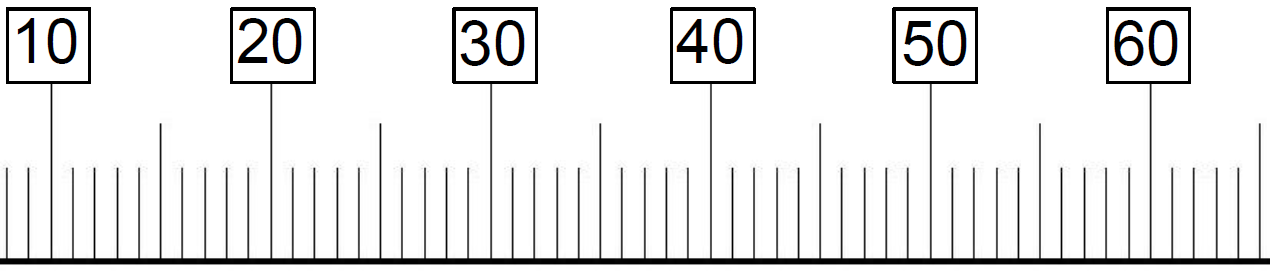 Combien y a-t-il de graduations entre 1 200 et 1 240 ? ___________Exercice 6 : Complète comme l’exemple :1 450 500 = 1 000 000 + 400 000 + 50 000 + 5001 752 345 = 2 514 680 = 9 952 800 = Exercice 7 : Complète le tableau comme l’exemple de la 1ère ligneExercice 8 : Complète avec le signe < ou  > :Exercice 9 : Complète les nombres pour que l’inégalité reste vraie :Exercice 10 : Ecris un encadrement à la centaine près :… < 3 040 < …… < 7 407 < …… < 2 135 < …… < 6 809 < …… < 4 129 < …Exercice 11 : Parmi les nombres suivants, entoure ceux qui sont compris entre 5 000 et 5 100 : 5 099 ; 5 191 ; 5 073 ; 5 089 ; 1 501 ; 5 105 ; 5 044 ; 5 103Exercice 12 : Coche la bonne réponseExercice 13 : Range les nombres dans l’ordre décroissant :58 099 ; 58 001 ; 57 873 ; 58 909 ; 58 501 ; 56 895 ; 59 940Exercice 14 : Colorie pour obtenir la fraction indiquée :Exercice 15 : Place sur la droite graduée :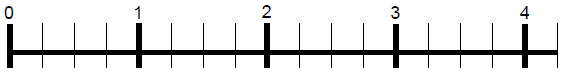 Exercice 16 : Ecris sous forme de fraction décimale :Exercice 17 : Place les nombres décimaux sur la droite graduée : 0,3 – 0,7 – 1,2 – 0,4 – 2,1 – 1,9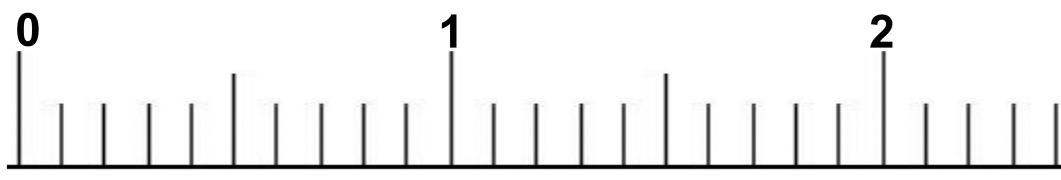 Exercice 18 : Complète :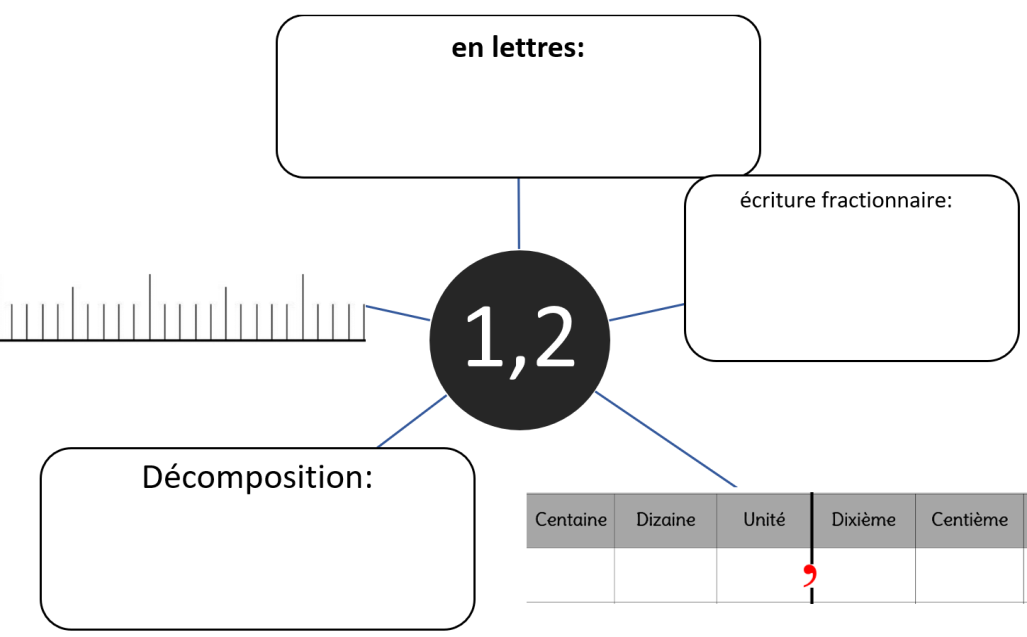 Exercice 19 : Ecris sous la forme : Exercice 20 : Convertis (aide-toi d’un tableau)4 000   ……..….  milliers40 762  …………  milliers47 359   ………..  milliers975 550  …………..  milliers18 160   ………...  milliers8 126 007  ………...  milliers139 880   ……….  milliers 51 750 020  ………..  milliersmillionsmillionsmillionsmillemillemilleunitésunitésunitésunitésCDUCDUCDUnombreNombresuivantdizainesuivanteCentaine suivante537538540600172………405………679………1 049 . . . 1 137999 . . . 1 0014 309 . . . 4 4077 125 . . . 7 1273 929 . . . 3 8992 188 . . . 2 7006 666 . . . 6 5997 070 . . . 7 0699 390 . . . 9 4106 301 . . . 7 7131 450 900 < 1 4 . 0 9998 896 750 > 8 . 97 7514 049 000 < 4 .59 9992 2 . 5 500 < 2 217 0005 606 750 > 5 606 . 371 003 100 > 1 00 . 9006 6 . 9 906 > 6 689 9063 303 303 < 3 30 . 0009 000 001  < 9 00 . 0 . . 4 555 . . .  > 4 555 888 VRAIFAUXOn peut encadrer le nombre 15 555 entre 15 600 et 15 605On peut encadrer le nombre 49 994 entre 49 900 et 50 000On peut encadrer le nombre 21 501 entre 21 499 et 21 505On peut encadrer le nombre 80 001 entre 79 999 et 80 010On peut encadrer le nombre 75 500 entre 75 499 et 75 501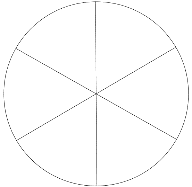 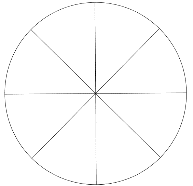 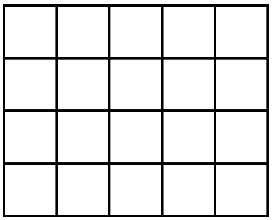 0,1 = 0,2 =1,5 = 0,5 =0,9 = 1,9 =2,5 = 5,1 =7,9 =15 cm = ________ mm25 cm = ________ dm15 m = ________ cm33 m = ________ dm87 m = ________ cm3 km = ________ cm